Sunday 18th October – Choose Life!Lessons from the Life of Josiah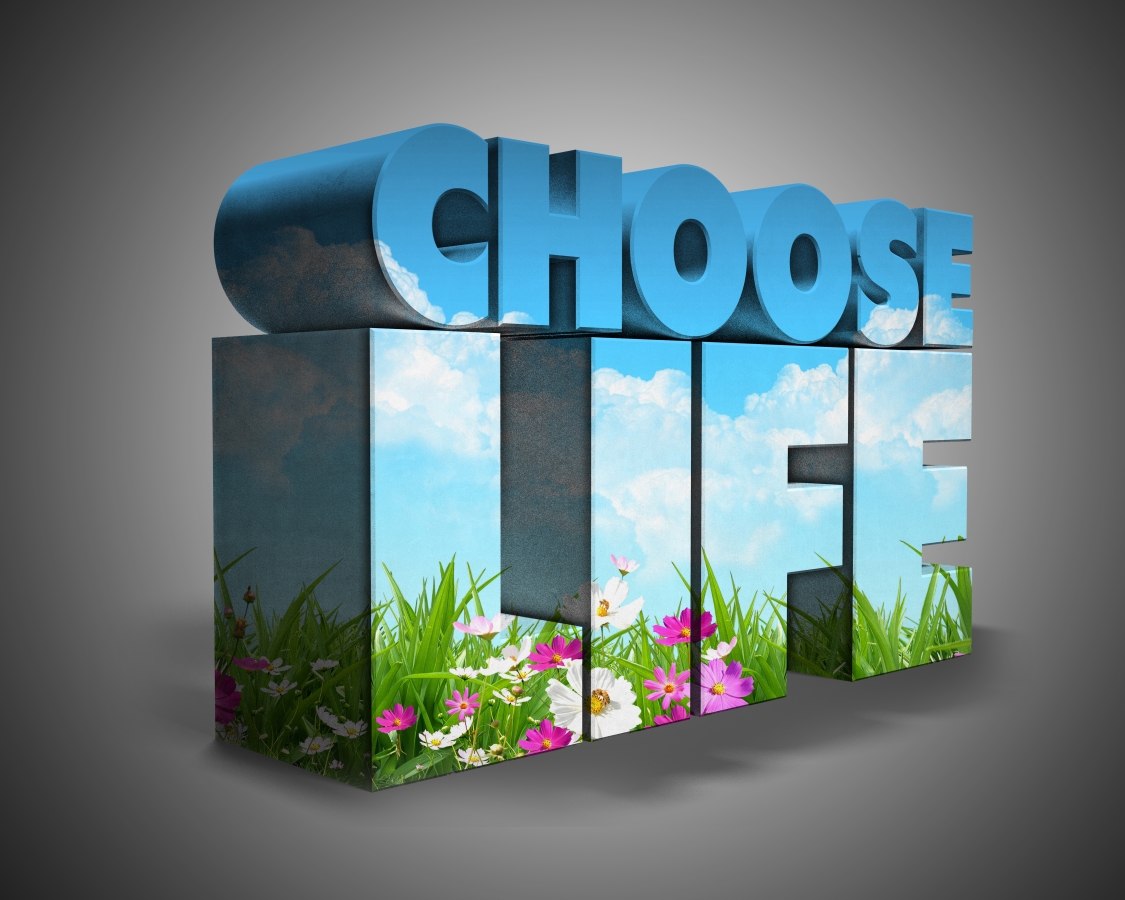 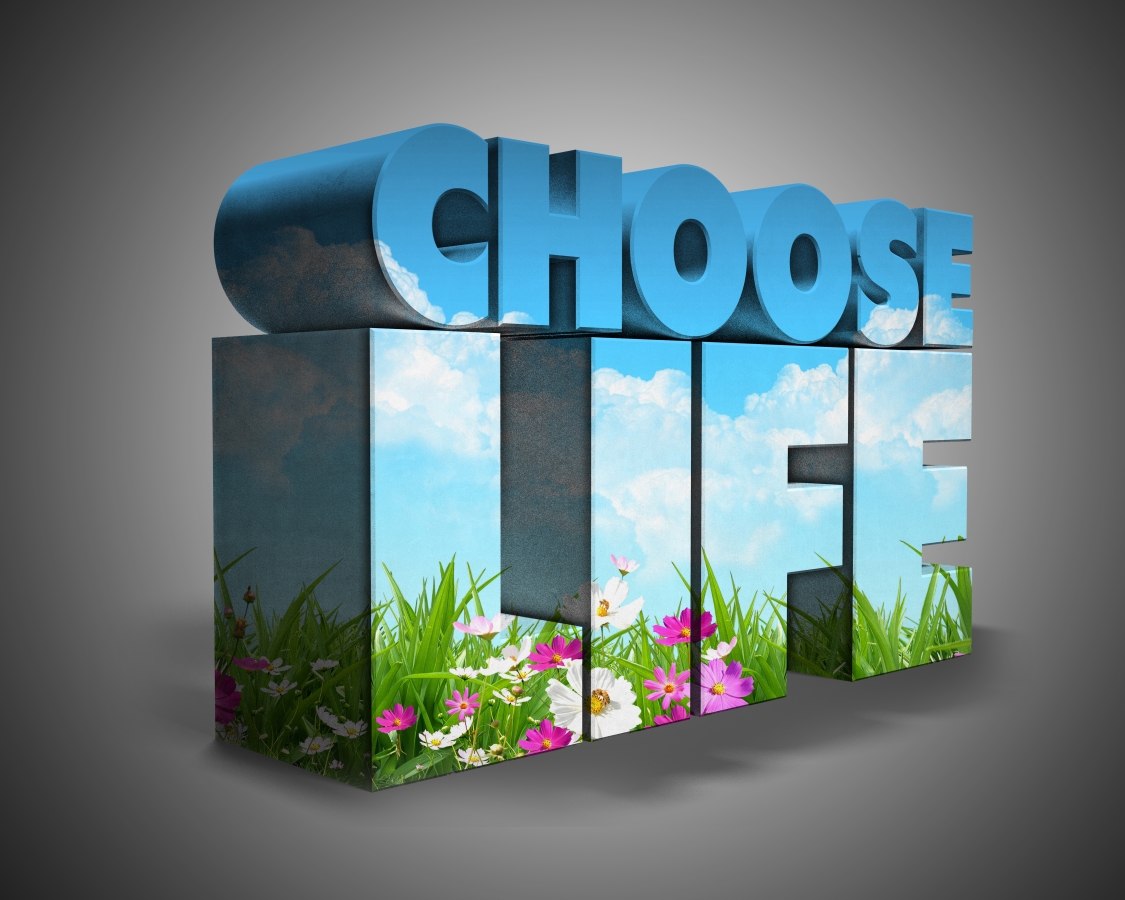 Read 2 Kings 22:1-13 What does this passage tell us about Josiah?How do you think the book of the law was lost? In what ways has the Bible been ‘lost’ to us today?Why do you think that Josiah was so grief stricken when he found out that they had not been following Gods law? Share times when you have had similar moments of revelation.What did Josiah do to put things right? What might we need to do to put things right in our lives? Read Deuteronomy 30:9-30What do you think it means to turn to the Lord your God with all your heart and with all your soul?Have you ever experienced blessings and curses as a result of the choices you have made?In what ways do you feel like you are ‘choosing life’ at the moment?PrayThat we will be determined to turn to God and ‘choose life’.That God will help us to read, understand and apply His word.That we may be able to encourage others to ‘choose life’ 